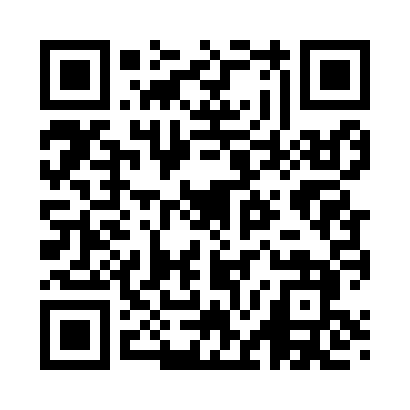 Prayer times for Cranwood, Maryland, USAWed 1 May 2024 - Fri 31 May 2024High Latitude Method: Angle Based RulePrayer Calculation Method: Islamic Society of North AmericaAsar Calculation Method: ShafiPrayer times provided by https://www.salahtimes.comDateDayFajrSunriseDhuhrAsrMaghribIsha1Wed4:446:071:044:548:019:242Thu4:436:061:044:548:029:253Fri4:416:051:044:548:039:274Sat4:406:041:044:548:049:285Sun4:386:031:034:558:059:296Mon4:376:021:034:558:069:317Tue4:356:001:034:558:079:328Wed4:345:591:034:558:089:339Thu4:335:581:034:568:099:3510Fri4:315:571:034:568:109:3611Sat4:305:561:034:568:119:3712Sun4:295:551:034:568:129:3813Mon4:275:541:034:578:129:4014Tue4:265:531:034:578:139:4115Wed4:255:531:034:578:149:4216Thu4:245:521:034:578:159:4417Fri4:225:511:034:588:169:4518Sat4:215:501:034:588:179:4619Sun4:205:491:034:588:189:4720Mon4:195:491:034:588:199:4921Tue4:185:481:044:598:209:5022Wed4:175:471:044:598:209:5123Thu4:165:461:044:598:219:5224Fri4:155:461:044:598:229:5325Sat4:145:451:045:008:239:5426Sun4:135:451:045:008:249:5527Mon4:125:441:045:008:259:5728Tue4:115:431:045:008:259:5829Wed4:115:431:045:018:269:5930Thu4:105:431:055:018:2710:0031Fri4:095:421:055:018:2810:01